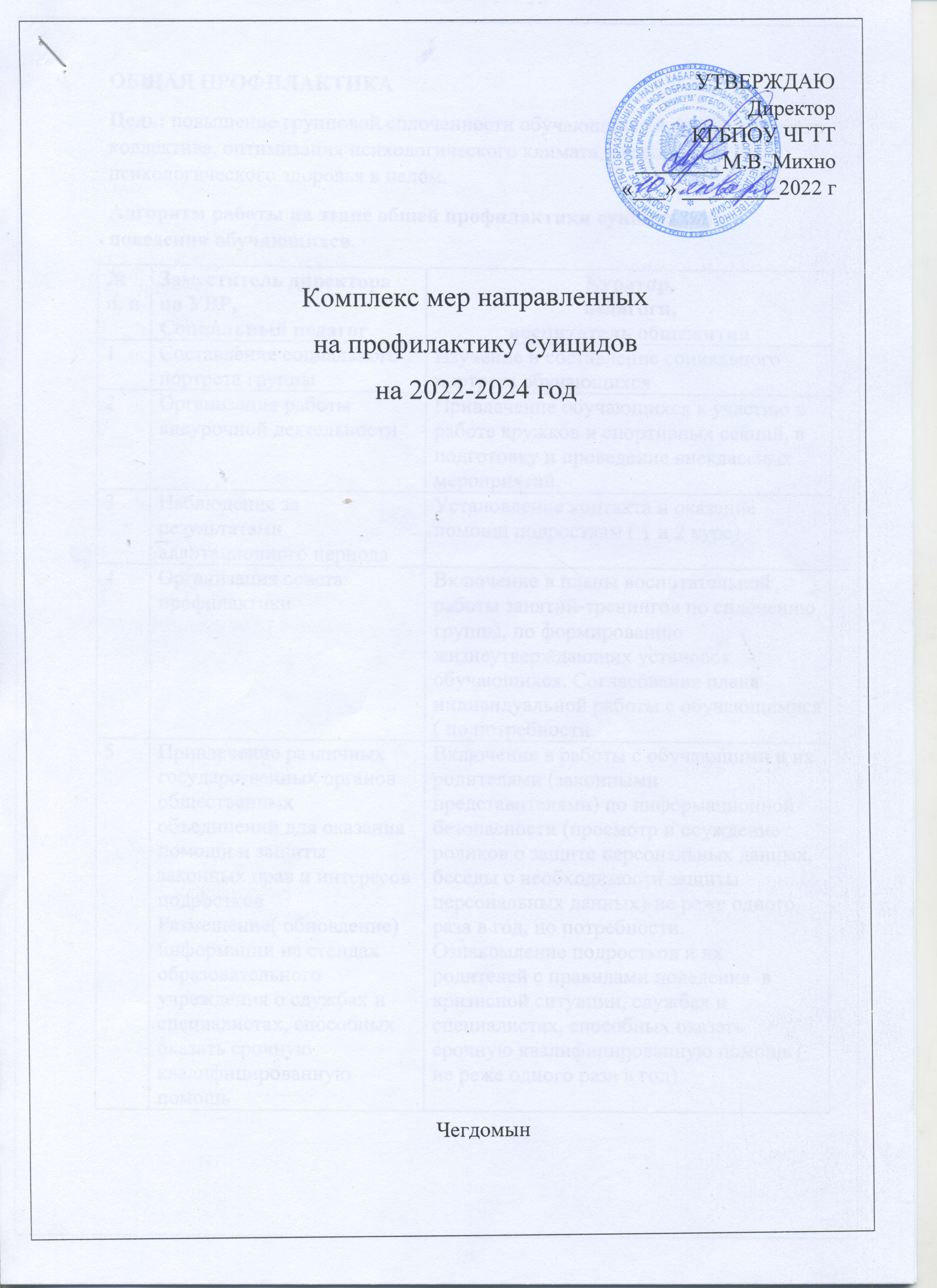 ОБЩАЯ ПРОФИЛАКТИКАЦель: повышение групповой сплоченности обучающихся и педагогического коллектива, оптимизация психологического климата, укрепление психологического здоровья в целом.Алгоритм работы на этапе общей профилактики суицидального поведения обучающихся.ПЕРВИЧНАЯ ПРОФИЛАКТИКА СУИЦИДАЛЬНОГО ПОВЕДЕНИЯЦель- предупреждение потенциально возможных ситуаций, связанных с суицидальной проблематикой.Алгоритм работы на этапе первичной профилактики суицидального поведения обучающихся.Алгоритм работы на этапе вторичной профилактики суицидального поведения обучающихся.Цель-предотвращение суицидальных действий, снятие острого кризиса, стабилизация психологического состояния, оказание помощи человеку с выявленными суицидальными намерениями. Главная роль отводится специалистам узкого профиля, имеющими соответствующую квалификацию (психологи, психиатры)Функции куратора в профилактике суицидального поведения обучающихся:Создание благоприятного климата в группе (укрепление самоуважения и положительной самооценки обучающихся, поощрение выражения чувств и эмоций, предотвращение буллинга, информирование о способах получения помощи в трудных ситуациях)Первичное выявление обучающихся с признаками неблагополучия в эмоциональной, поведенческой, социальной сферах.Первичное прояснение ситуации в случае подозрения на наличие риска суицидального поведения (сбор информации, беседа с обучающимся)Направление обучающегося (в составе семьи) к профильным специалистам (педагог-психолог, иные специалисты).№ п. пЗаместитель директора по УВР,Социальный педагогКуратор,педагоги,воспитатель общежития1Составление социального портрета группыИзучение и составление социального портрета обучающихся2Организация работы внеурочной деятельностиПривлечение обучающихся к участию в работе кружков и спортивных секций, в подготовку и проведение внеклассных мероприятий.3Наблюдение за результатами адаптационного периодаУстановление контакта и оказание помощи подросткам ( 1 и 2 курс)4Организация совета профилактикиВключение в планы воспитательной работы занятий-тренингов по сплочению группы, по формированию жизнеутверждающих установок обучающихся. Согласование плана индивидуальной работы с обучающимися ( по потребности5Привлечение различных государственных органов  общественных объединений для оказания помощи и защиты законных прав и интересов подростковРазмещение( обновление) информации на стендах образовательного учреждения о службах и специалистах, способных оказать срочную квалифицированную помощьВключение в работы с обучающими и их родителями (законными представителями) по информационной безопасности (просмотр и осуждение роликов о защите персональных данных, беседы о необходимости защиты персональных данных)-не реже одного раза в год, по потребности.Ознакомление подростков и их родителей с правилами поведения  в кризисной ситуации, службах и специалистах, способных оказать срочную квалифицированную помощь ( не реже одного раза в год)№ п. пЗаместитель директора по УВР,Социальный педагогКуратор,педагоги,воспитатель общежития1Составление списка обучающихся, входящих в группу «риска» ( карта мониторинга) (Приложение 1)Информирование администрации о выявлении факторов суицидального риска среди обучающихся группы2Проведение инструктажа с педагогическими работниками по действиям в случае суицидального поведения подросткаОперативное информирование администрации по выявленным психотравмирующим ситуациям в группе3Согласование сроков проведения мероприятий для обучающихсяТематические занятия с учащимися, направленные на формирование стрессоустойчивости, отработку техник принятия правильного решения в ситуациях жизненного выбора, правил поведения в конфликте (согласно плану воспитательной работы в группах4Организация сотрудничества с ОПДН по сопровождению несовершеннолетних. Организация контроля посещаемости и пропусков занятийОказание индивидуальной помощи в учебе обучающимся с низкой успеваемостью, контроль посещаемости уроков5Совместная индивидуальная работа с семьей и ребенком, попавшим в трудную жизненную ситуацию или испытывающего кризисное состояниеСовместная индивидуальная работа с семьей и ребенком, попавшим в трудную жизненную ситуацию или испытывающего кризисное состояниеАдминистрацияПедагогические работникиПервоочередные (начальные)задачи психолога при незначительном риске суицида:Направить к психотерапевтуСвязаться с семьей, друзьямиЗадачи психолога, администрации при наличии высокого риска суицидаПостоянно оставаться с подростком, не оставляя его ни на минутуНемедленно связаться с психиатром или опытным врачом, вызвать «скорую помощь» и организовать госпитализациюИнформировать семьюЕсли вы заметили изменения в поведении учащегося, такие как:Снижение активностиУчастившиеся прогулыИзбегание общения с людьмиЗлоупотребление спиртным и наркотикамиИзменение режима дняПовышенная конфликтность. Раздражительность не свойственная ранееВысказывание мыслей о суициде, философствование по поводу загробной жизниУход в неформальные группыРезкое изменение настроения